Beech GroveChurch of the Brethren3420 Harrison Road PO Box  27Hollansburg, Ohio 45332  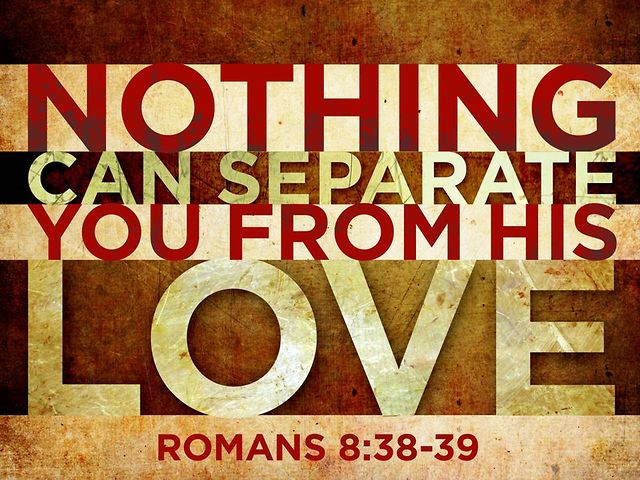 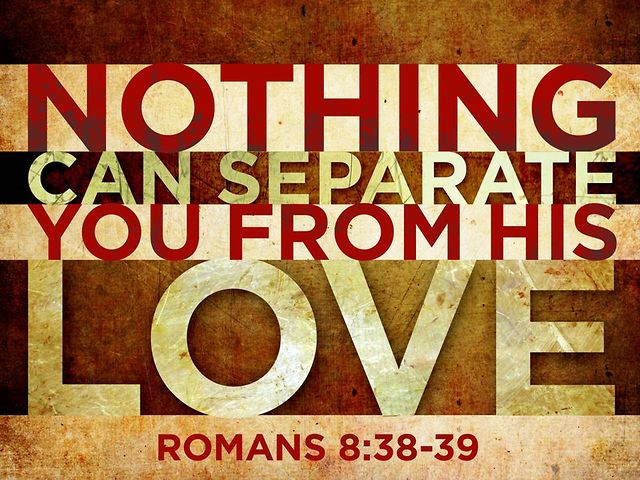 Sunday, February 10, 2019Sunday School9:30 am.Fellowship10:15 am.                               Worship Service10:30 am.Morning Worship ServiceWELCOMEPrelude                                               Lighting of the Candles    Welcome                             Worship Leader: Mark Ashworth         Announcements/Joys and Concerns/PrayerHymn of Worship:            “Love Lifted Me”              Page 508 RTime of Greeting and FellowshipCall to WorshipL: Lord of light and hope, be with us this day as we have     gathered to hear your word. P: Help us open our hearts to the commandments to love,     even when loving is difficult. L: Give us the courage to be people who will commit their     whole lives in your service.P: God has called us to be people of love. L: Truly loving can sometimes be difficult
P: Yet we are called to reach beyond the difficulty with      compassion and love.  All: For we ask this all in Jesus’ Name. AMEN. Hymn of Praise:           “I Love You, Lord”                    Top 25 # 4Offering “We love because He first loved us.”  I John 4:19 Jr. Worship                                                        Janet Ashworth Scripture Reading        I Corinthians 13:13                                     Sermon                                                             George Glaze                                         “Have not Love?”    Closing Hymn:       “My Jesus I Love, Thee”           Page 79 RBenediction                                   Postlude                                                                Darlene Ary                                AnnouncementsDart ball end of the year party:     Sunday, Feb 17th 5:00 pmMissionaries/ Coin Offering:  Sunday, February 17th  Sermon Notes:                           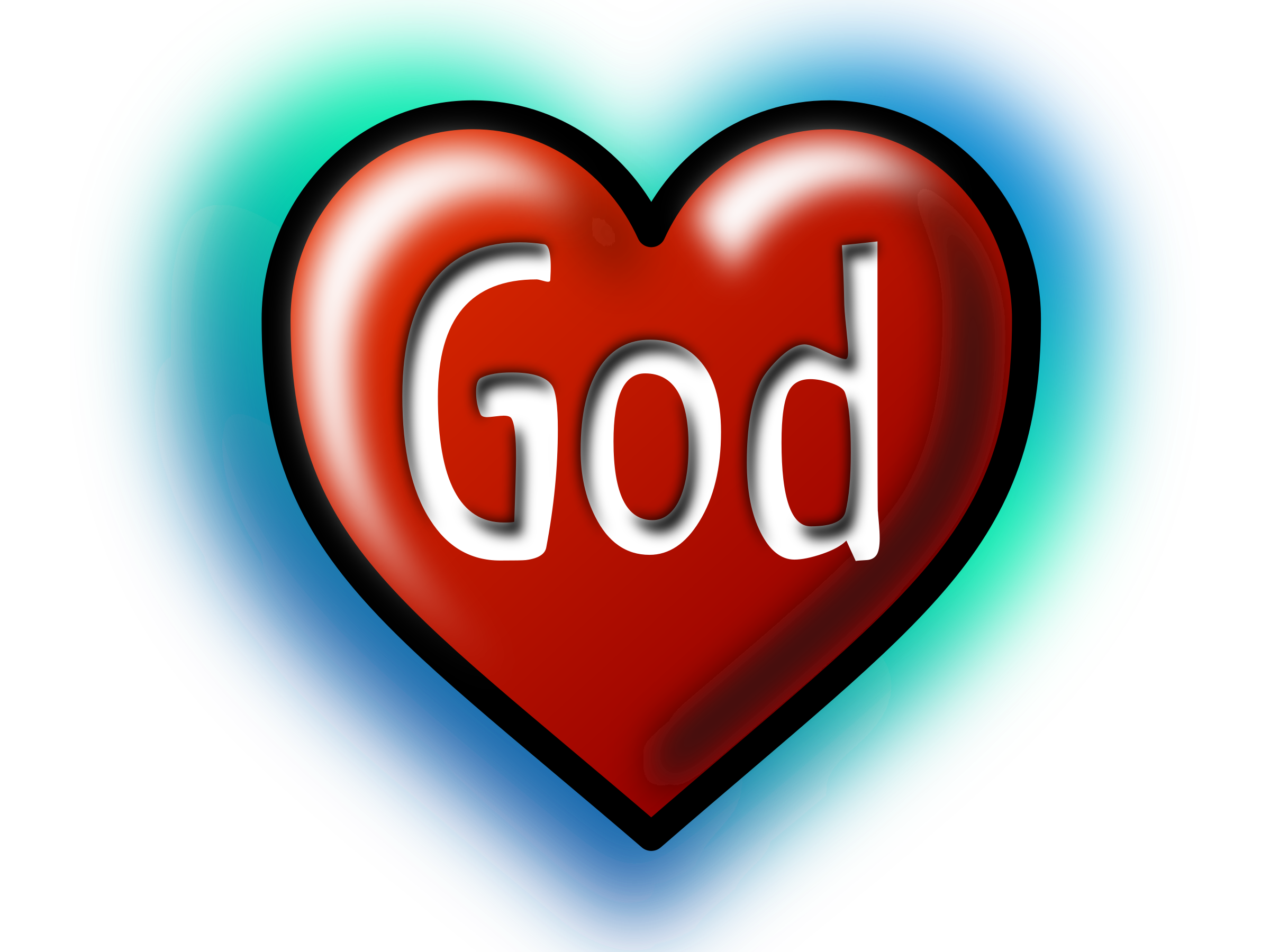 ________________________________________________________________________________________________________________________________________________________________________________________________________________________________________________________________________________________________________________________________________________________________________________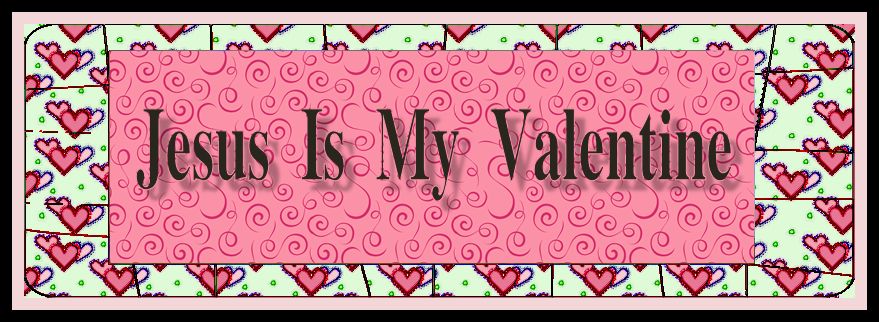 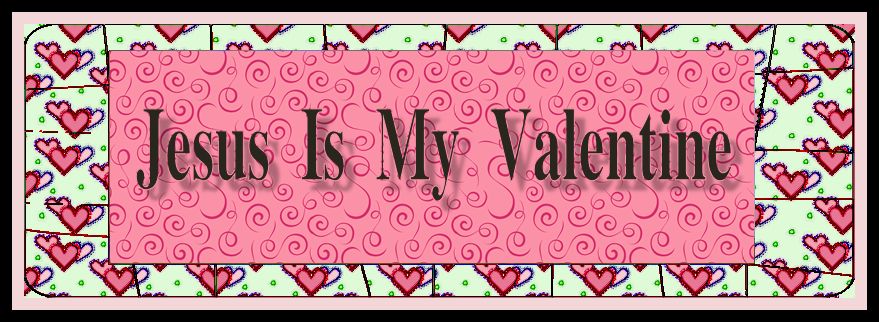 Prayer Requests This WeekJudy Puterbaugh                                            Gary Wright Dana (Morrison) Anthony                              Joan Brubaker April Bubb                                                        Patti Hicks- Mark Bevin’s mother in law Erin Naig                                                          John Purdy                                      The Westfall Family                                                         Praise: Joel & Danielle Bourne -birth of daughter Sadie Mae’Sunday, February 3, 2019        Attendance: 38       Offering $ 740.90      Elevator $20.00 Beech Grove Web page:  beechgrovecotb.comView our Sunday morning bulletins and upcoming events.Church Phone number: 937- 997-4894 ________________________________________________________________Music & Worship ListSunday, February 17,  2019     Worship Leader:  Dale Ary              Jr. Worship: Darlene Ary & Angela Skiles      Musician: Pam Bevins Sunday, February 23, 2019     Worship Leader:  Jason Baker              Jr. Worship: Tonya Westfall & Naoma Voke      Musician: Darlene Ary Sunday, March 3, 2019     Worship Leader:  Mark Ashworth               Jr. Worship:  Janet Ashworth     Musician: Pam Bevins  Sunday, March 10, 2019     Worship Leader:  Jason Baker                Jr. Worship:  Tonya Westfall      Musician: Pam Bevins  